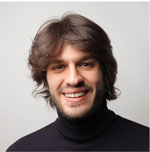 Jaime GarciaDIRECTOR DE VENTASDirector de ventasABC Company Limited ~ 2011 hasta la fechaAquí es un resumen de mi experiencia y principales logros de esta empresa.         1st logro clave que sucedió hace poco.         2nd logro clave que sucedió hace mucho tiempo.Gerente de ventasLa Empresa XYZ ~ 2001-2011Aquí es un resumen de mi experiencia y principales logros de esta empresa.         1st logro clave         logros clave 2ndEjecutivo de ventas123 la compañía limitada ~ 1999-2001Aquí es un resumen de mi experiencia y principales logros de esta empresa.         1st logro clave         logros clave 2ndMarketing y ventas BSc(Hons)Universidad XYZ ~ 1996-1999A los nivelesColegio ABC ~ 1994 – 1996Inglés (A), (A) de matemáticas y física (A)Aquí es un resumen de mi experiencia y principales logros de esta empresa.Jaime GarciaDIRECTOR DE VENTASDirector de ventasABC Company Limited ~ 2011 hasta la fechaAquí es un resumen de mi experiencia y principales logros de esta empresa.         1st logro clave que sucedió hace poco.         2nd logro clave que sucedió hace mucho tiempo.Gerente de ventasLa Empresa XYZ ~ 2001-2011Aquí es un resumen de mi experiencia y principales logros de esta empresa.         1st logro clave         logros clave 2ndEjecutivo de ventas123 la compañía limitada ~ 1999-2001Aquí es un resumen de mi experiencia y principales logros de esta empresa.         1st logro clave         logros clave 2ndMarketing y ventas BSc(Hons)Universidad XYZ ~ 1996-1999A los nivelesColegio ABC ~ 1994 – 1996Inglés (A), (A) de matemáticas y física (A)Aquí es un resumen de mi experiencia y principales logros de esta empresa.jamesgarcia@hotmail.com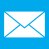 Jaime GarciaDIRECTOR DE VENTASDirector de ventasABC Company Limited ~ 2011 hasta la fechaAquí es un resumen de mi experiencia y principales logros de esta empresa.         1st logro clave que sucedió hace poco.         2nd logro clave que sucedió hace mucho tiempo.Gerente de ventasLa Empresa XYZ ~ 2001-2011Aquí es un resumen de mi experiencia y principales logros de esta empresa.         1st logro clave         logros clave 2ndEjecutivo de ventas123 la compañía limitada ~ 1999-2001Aquí es un resumen de mi experiencia y principales logros de esta empresa.         1st logro clave         logros clave 2ndMarketing y ventas BSc(Hons)Universidad XYZ ~ 1996-1999A los nivelesColegio ABC ~ 1994 – 1996Inglés (A), (A) de matemáticas y física (A)Aquí es un resumen de mi experiencia y principales logros de esta empresa.01234 567890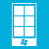 Jaime GarciaDIRECTOR DE VENTASDirector de ventasABC Company Limited ~ 2011 hasta la fechaAquí es un resumen de mi experiencia y principales logros de esta empresa.         1st logro clave que sucedió hace poco.         2nd logro clave que sucedió hace mucho tiempo.Gerente de ventasLa Empresa XYZ ~ 2001-2011Aquí es un resumen de mi experiencia y principales logros de esta empresa.         1st logro clave         logros clave 2ndEjecutivo de ventas123 la compañía limitada ~ 1999-2001Aquí es un resumen de mi experiencia y principales logros de esta empresa.         1st logro clave         logros clave 2ndMarketing y ventas BSc(Hons)Universidad XYZ ~ 1996-1999A los nivelesColegio ABC ~ 1994 – 1996Inglés (A), (A) de matemáticas y física (A)Aquí es un resumen de mi experiencia y principales logros de esta empresa.Av. 16 de SeptiembreGuadalajara, Jal., México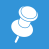 Jaime GarciaDIRECTOR DE VENTASDirector de ventasABC Company Limited ~ 2011 hasta la fechaAquí es un resumen de mi experiencia y principales logros de esta empresa.         1st logro clave que sucedió hace poco.         2nd logro clave que sucedió hace mucho tiempo.Gerente de ventasLa Empresa XYZ ~ 2001-2011Aquí es un resumen de mi experiencia y principales logros de esta empresa.         1st logro clave         logros clave 2ndEjecutivo de ventas123 la compañía limitada ~ 1999-2001Aquí es un resumen de mi experiencia y principales logros de esta empresa.         1st logro clave         logros clave 2ndMarketing y ventas BSc(Hons)Universidad XYZ ~ 1996-1999A los nivelesColegio ABC ~ 1994 – 1996Inglés (A), (A) de matemáticas y física (A)Aquí es un resumen de mi experiencia y principales logros de esta empresa.jamesgar71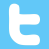 Jaime GarciaDIRECTOR DE VENTASDirector de ventasABC Company Limited ~ 2011 hasta la fechaAquí es un resumen de mi experiencia y principales logros de esta empresa.         1st logro clave que sucedió hace poco.         2nd logro clave que sucedió hace mucho tiempo.Gerente de ventasLa Empresa XYZ ~ 2001-2011Aquí es un resumen de mi experiencia y principales logros de esta empresa.         1st logro clave         logros clave 2ndEjecutivo de ventas123 la compañía limitada ~ 1999-2001Aquí es un resumen de mi experiencia y principales logros de esta empresa.         1st logro clave         logros clave 2ndMarketing y ventas BSc(Hons)Universidad XYZ ~ 1996-1999A los nivelesColegio ABC ~ 1994 – 1996Inglés (A), (A) de matemáticas y física (A)Aquí es un resumen de mi experiencia y principales logros de esta empresa.jamesgar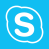 Jaime GarciaDIRECTOR DE VENTASDirector de ventasABC Company Limited ~ 2011 hasta la fechaAquí es un resumen de mi experiencia y principales logros de esta empresa.         1st logro clave que sucedió hace poco.         2nd logro clave que sucedió hace mucho tiempo.Gerente de ventasLa Empresa XYZ ~ 2001-2011Aquí es un resumen de mi experiencia y principales logros de esta empresa.         1st logro clave         logros clave 2ndEjecutivo de ventas123 la compañía limitada ~ 1999-2001Aquí es un resumen de mi experiencia y principales logros de esta empresa.         1st logro clave         logros clave 2ndMarketing y ventas BSc(Hons)Universidad XYZ ~ 1996-1999A los nivelesColegio ABC ~ 1994 – 1996Inglés (A), (A) de matemáticas y física (A)Aquí es un resumen de mi experiencia y principales logros de esta empresa.Jamesgar1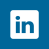 Jaime GarciaDIRECTOR DE VENTASDirector de ventasABC Company Limited ~ 2011 hasta la fechaAquí es un resumen de mi experiencia y principales logros de esta empresa.         1st logro clave que sucedió hace poco.         2nd logro clave que sucedió hace mucho tiempo.Gerente de ventasLa Empresa XYZ ~ 2001-2011Aquí es un resumen de mi experiencia y principales logros de esta empresa.         1st logro clave         logros clave 2ndEjecutivo de ventas123 la compañía limitada ~ 1999-2001Aquí es un resumen de mi experiencia y principales logros de esta empresa.         1st logro clave         logros clave 2ndMarketing y ventas BSc(Hons)Universidad XYZ ~ 1996-1999A los nivelesColegio ABC ~ 1994 – 1996Inglés (A), (A) de matemáticas y física (A)Aquí es un resumen de mi experiencia y principales logros de esta empresa.